GRIGLIA DI VALUTAZIONE DEL COLLOQUIO ORALEL’impostazione e le modalità di svolgimento delle prove d’esame terranno conto della situazione di partenza, dell’attuale livello culturale degli allievi, del possesso delle abilità strumentali di ogni alunno, delle effettive capacità e del grado di maturazione raggiunto.Poiché la classe è eterogenea, può essere suddivisa in fasce omogenee per possesso d’abilità e capacità raggiunte; pertanto la prova si articolerà in modo da consentire la verifica del livello di acquisizione delle seguenti competenze che saranno valutate secondo l’allegata griglia:1° fascia: VOTO 10/9la capacità di organizzare un’esposizione chiara, autonoma e articolata di conoscenzela capacità di mettere in relazione e classificarela capacità di usufruire di un lessico appropriatola capacità di porsi in modo problematico rispetto alle situazionila capacità di esprimere valutazioni personali motivatela capacità di trasporre e di tradurre da un codice all’altro2° fascia: VOTO 8la capacità di esporre con chiarezzala capacità di individuare autonomamentete le relazioni logichela capacità di utilizzare termini specifici dei diversi linguaggila capacità di proporre valutazioni personali dietro sollecitazione degli insegnanti3° fascia: VOTO 7la capacità di esporre con linguaggio semplice ma correttola capacità di seguire le fasi essenziali di un procedimento logicola capacità di leggere e presentare i messaggi dei diversi codici4° fascia: VOTO 6la capacità di esporre semplici esperienze personalila capacità di esporre semplici argomenti di studiola capacità di cogliere il messaggio fondamentale di una comunicazioneTABELLA DESCRITTORI DEL COLLOQUIO ORALEPer quanto riguarda la valutazione del colloquio orale, si procederà alla formulazione di giudizi secondo la griglia qui di seguito descritta:NOME DELL’ALUNNO ……………………………………………………………Il colloquio pluridisciplinare è stato valutato con un voto in decimi pari a: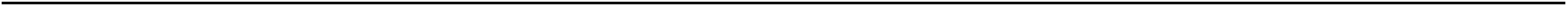 (trascrivere il voto del colloquio in decimi)CRITERI DI VALUTAZIONEDESCRITTORI VOTOCapacità diargomentazioneArgomenta con sicurezza, usa un linguaggio appropriato; espone in modo chiaro e autonomo ed esaustivo; utilizza codici verbali e non verbali a supporto delle sue argomentazioni (immagini, video, fonti,ecc.); la conoscenza degli argomenti è approfondita10Capacità diargomentazioneArgomenta con sicurezza, usa un linguaggio appropriato; espone in modo chiaro e autonomo; utilizza codici verbali e non verbali a supporto delle sue argomentazioni (immagini, video, fonti, ecc.); laconoscenza degli argomenti è completa9Capacità diargomentazioneArgomenta con qualche incertezza; usa un linguaggio appropriato;espone in modo chiaro e autonomo; la conoscenza degli argomenti è abbastanza completa8Capacità diargomentazioneArgomenta con qualche incertezza; usa un linguaggio semplice,espone in modo non sempre chiaro; la conoscenza degli argomenti è mnemonica7Capacità diargomentazioneArgomenta con incertezza; usa un linguaggio essenziale; la conoscenza degli argomenti è molto lacunosa6Capacità diargomentazioneArgomenta solo se sollecitato; usa un linguaggio non sempre appropriato, la conoscenza degli argomenti è essenziale5Capacità diargomentazioneUsa un linguaggio non appropriato; l'esposizione è difficoltosa per mancanza di conoscenze4Risoluzione di problemiSi pone in modo problematico rispetto alle situazioni; cerca soluzioni utilizzando con efficacia le proprie conoscenze10Risoluzione di problemiSi pone in modo problematico rispetto alle situazioni; cerca soluzioni utilizzando le proprie conoscenze9Risoluzione di problemiSi pone in modo problematico rispetto alle situazioni note, cerca soluzioni in situazioni note8Risoluzione di problemiSi pone domande in situazioni semplici e cerca soluzioni7Risoluzione di problemiSi pone semplici domande e cerca soluzioni dietro la sollecitazionedell'insegnante6Risoluzione di problemiSi pone semplici domande con la guida dell'insegnante5Risoluzione di problemiNon si pone domande neanche se sollecitato4Pensiero critico e riflessivoIndividua le relazioni logiche tra gli argomenti; sa classificare le informazioni in modo gerarchico; esprime valutazioni personali motivate; rielabora inmodo personale e originale le conoscenza acquisite10Pensiero critico e riflessivoIndividua le relazioni logiche tra gli argomenti; sa classificare le informazioni in modo gerarchico; esprime valutazioni personali;9Pensiero critico e riflessivorielabora in modo personale le conoscenze acquisite Individua relazioni tra gli argomenti; propone valutazioni personali; rielabora in modo personaleconoscenze non complesse8Pensiero critico e riflessivoIndividua alcune relazioni logiche tra gli argomenti; propone alcune valutazioni personali se sollecitato; rielabora le conoscenze in modo generico7Pensiero critico e riflessivoPropone alcune semplici valutazioni personali se sollecitato; rielabora le conoscenze in modo mnemonico6Pensiero critico e riflessivoEsprime valutazioni personali solo se sollecitato, rielabora in modoframmentario5Pensiero critico e riflessivoNon esprime valutazioni personali, rielabora in modo errato4Collegamento tra le varie discipline di studioCollega le discipline in modo autonomo, organico, originale e significativo10Collegamento tra le varie discipline di studioCollega le discipline in modo autonomo, organico e significativo9Collegamento tra le varie discipline di studioCollega la maggior parte delle discipline in modo autonomo e semplice8Collegamento tra le varie discipline di studioCollega alcune discipline in modo autonomo e semplice7Collegamento tra le varie discipline di studioCollega alcune discipline con la guida dell'insegnante6Collegamento tra le varie discipline di studioPossiede conoscenze sufficienti per effettuare collegamenti tra le discipline5Collegamento tra le varie discipline di studioNon possiede conoscenze sufficienti per effettuare collegamenti tra le discipline4